3.1  	A big thank you													Date …………………………		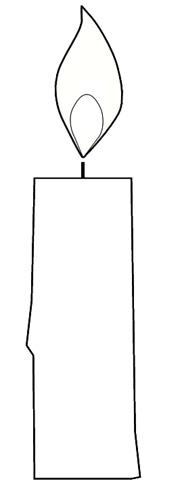 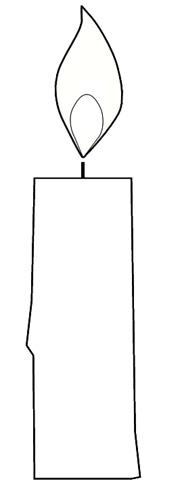 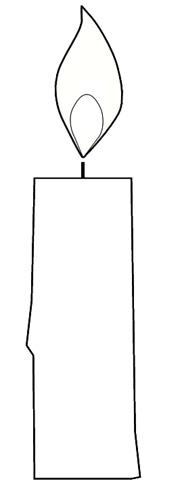 Today, I am grateful for these three things:																			